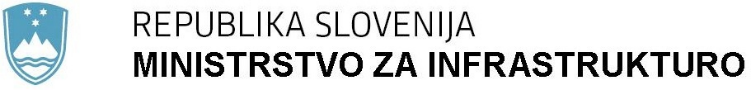 Langusova ulica 4, 1535 Ljubljana	T: 01 478 80 00	F: 01 478 81 70 	E: gp.mzi@gov.si	www.mzi.gov.siPRILOGE: Poročilo o izvajanju Akcijskega programa za alternativna goriva v prometu v letu 2021OBRAZLOŽITEVŠtevilka: 370-13/2019/106Številka: 370-13/2019/106Ljubljana, 6. 4. 2022Ljubljana, 6. 4. 2022GENERALNI SEKRETARIAT VLADE REPUBLIKE SLOVENIJEGp.gs@gov.siGENERALNI SEKRETARIAT VLADE REPUBLIKE SLOVENIJEGp.gs@gov.siZADEVA: Poročilo o izvajanju Akcijskega programa za alternativna goriva v prometu v letu 2021 - predlog za obravnavo ZADEVA: Poročilo o izvajanju Akcijskega programa za alternativna goriva v prometu v letu 2021 - predlog za obravnavo ZADEVA: Poročilo o izvajanju Akcijskega programa za alternativna goriva v prometu v letu 2021 - predlog za obravnavo ZADEVA: Poročilo o izvajanju Akcijskega programa za alternativna goriva v prometu v letu 2021 - predlog za obravnavo 1. Predlog sklepov vlade:1. Predlog sklepov vlade:1. Predlog sklepov vlade:1. Predlog sklepov vlade:Na podlagi šestega odstavka 21. člena Zakona o Vladi Republike Slovenije (Uradni list RS, št. 24/05 – uradno prečiščeno besedilo, 109/08, 38/10 – ZUKN, 8/12, 21/13, 47/13 – ZDU-1G, 65/14 in 55/17), Strategije na področju razvoja trga za vzpostavitev ustrezne infrastrukture v zvezi z alternativnimi gorivi v prometnem sektorju v Republiki Sloveniji, št. 35400-16/2017/9 z dne 12. 10. 2017 ter v zvezi s Sklepom Vlade Republike Slovenije št. 37000-1/2018-10 z dne 6. 6. 2019, je Vlada Republike Slovenije na …. seji dne………pod točko…..sprejela naslednjiSKLEP: Vlada Republike Slovenije se je seznanila s Poročilom o izvajanju Akcijskega programa za alternativna goriva v prometu v letu 2021.mag. Jana Garvas Hočevar                  	v.d. GENERALNEGA SEKRETARJAPrejme: Ministrstvo za infrastrukturoPriloge:Poročilo o izvajanju Akcijskega programa za alternativna goriva v prometu v letu 2021Na podlagi šestega odstavka 21. člena Zakona o Vladi Republike Slovenije (Uradni list RS, št. 24/05 – uradno prečiščeno besedilo, 109/08, 38/10 – ZUKN, 8/12, 21/13, 47/13 – ZDU-1G, 65/14 in 55/17), Strategije na področju razvoja trga za vzpostavitev ustrezne infrastrukture v zvezi z alternativnimi gorivi v prometnem sektorju v Republiki Sloveniji, št. 35400-16/2017/9 z dne 12. 10. 2017 ter v zvezi s Sklepom Vlade Republike Slovenije št. 37000-1/2018-10 z dne 6. 6. 2019, je Vlada Republike Slovenije na …. seji dne………pod točko…..sprejela naslednjiSKLEP: Vlada Republike Slovenije se je seznanila s Poročilom o izvajanju Akcijskega programa za alternativna goriva v prometu v letu 2021.mag. Jana Garvas Hočevar                  	v.d. GENERALNEGA SEKRETARJAPrejme: Ministrstvo za infrastrukturoPriloge:Poročilo o izvajanju Akcijskega programa za alternativna goriva v prometu v letu 2021Na podlagi šestega odstavka 21. člena Zakona o Vladi Republike Slovenije (Uradni list RS, št. 24/05 – uradno prečiščeno besedilo, 109/08, 38/10 – ZUKN, 8/12, 21/13, 47/13 – ZDU-1G, 65/14 in 55/17), Strategije na področju razvoja trga za vzpostavitev ustrezne infrastrukture v zvezi z alternativnimi gorivi v prometnem sektorju v Republiki Sloveniji, št. 35400-16/2017/9 z dne 12. 10. 2017 ter v zvezi s Sklepom Vlade Republike Slovenije št. 37000-1/2018-10 z dne 6. 6. 2019, je Vlada Republike Slovenije na …. seji dne………pod točko…..sprejela naslednjiSKLEP: Vlada Republike Slovenije se je seznanila s Poročilom o izvajanju Akcijskega programa za alternativna goriva v prometu v letu 2021.mag. Jana Garvas Hočevar                  	v.d. GENERALNEGA SEKRETARJAPrejme: Ministrstvo za infrastrukturoPriloge:Poročilo o izvajanju Akcijskega programa za alternativna goriva v prometu v letu 2021Na podlagi šestega odstavka 21. člena Zakona o Vladi Republike Slovenije (Uradni list RS, št. 24/05 – uradno prečiščeno besedilo, 109/08, 38/10 – ZUKN, 8/12, 21/13, 47/13 – ZDU-1G, 65/14 in 55/17), Strategije na področju razvoja trga za vzpostavitev ustrezne infrastrukture v zvezi z alternativnimi gorivi v prometnem sektorju v Republiki Sloveniji, št. 35400-16/2017/9 z dne 12. 10. 2017 ter v zvezi s Sklepom Vlade Republike Slovenije št. 37000-1/2018-10 z dne 6. 6. 2019, je Vlada Republike Slovenije na …. seji dne………pod točko…..sprejela naslednjiSKLEP: Vlada Republike Slovenije se je seznanila s Poročilom o izvajanju Akcijskega programa za alternativna goriva v prometu v letu 2021.mag. Jana Garvas Hočevar                  	v.d. GENERALNEGA SEKRETARJAPrejme: Ministrstvo za infrastrukturoPriloge:Poročilo o izvajanju Akcijskega programa za alternativna goriva v prometu v letu 20212. Predlog za obravnavo predloga zakona po nujnem ali skrajšanem postopku v državnem zboru z obrazložitvijo razlogov:2. Predlog za obravnavo predloga zakona po nujnem ali skrajšanem postopku v državnem zboru z obrazložitvijo razlogov:2. Predlog za obravnavo predloga zakona po nujnem ali skrajšanem postopku v državnem zboru z obrazložitvijo razlogov:2. Predlog za obravnavo predloga zakona po nujnem ali skrajšanem postopku v državnem zboru z obrazložitvijo razlogov:3.a Osebe, odgovorne za strokovno pripravo in usklajenost gradiva:3.a Osebe, odgovorne za strokovno pripravo in usklajenost gradiva:3.a Osebe, odgovorne za strokovno pripravo in usklajenost gradiva:3.a Osebe, odgovorne za strokovno pripravo in usklajenost gradiva:Jernej Vrtovec, minister,Blaž Košorok, državni sekretar,Aleš Mihelič, državni sekretar,Darko Trajanov, generalni direktor Direktorata za trajnostno mobilnost in prometno politiko, mag. Milena Černilogar Radež, sekretarka, vodja sektorjaMarija Lesjak, podsekretarka v Sektorju za trajnostno mobilnost in prometno politikoJernej Vrtovec, minister,Blaž Košorok, državni sekretar,Aleš Mihelič, državni sekretar,Darko Trajanov, generalni direktor Direktorata za trajnostno mobilnost in prometno politiko, mag. Milena Černilogar Radež, sekretarka, vodja sektorjaMarija Lesjak, podsekretarka v Sektorju za trajnostno mobilnost in prometno politikoJernej Vrtovec, minister,Blaž Košorok, državni sekretar,Aleš Mihelič, državni sekretar,Darko Trajanov, generalni direktor Direktorata za trajnostno mobilnost in prometno politiko, mag. Milena Černilogar Radež, sekretarka, vodja sektorjaMarija Lesjak, podsekretarka v Sektorju za trajnostno mobilnost in prometno politikoJernej Vrtovec, minister,Blaž Košorok, državni sekretar,Aleš Mihelič, državni sekretar,Darko Trajanov, generalni direktor Direktorata za trajnostno mobilnost in prometno politiko, mag. Milena Černilogar Radež, sekretarka, vodja sektorjaMarija Lesjak, podsekretarka v Sektorju za trajnostno mobilnost in prometno politiko3.b Zunanji strokovnjaki, ki so sodelovali pri pripravi dela ali celotnega gradiva:3.b Zunanji strokovnjaki, ki so sodelovali pri pripravi dela ali celotnega gradiva:3.b Zunanji strokovnjaki, ki so sodelovali pri pripravi dela ali celotnega gradiva:3.b Zunanji strokovnjaki, ki so sodelovali pri pripravi dela ali celotnega gradiva:4. Predstavniki vlade, ki bodo sodelovali pri delu državnega zbora:4. Predstavniki vlade, ki bodo sodelovali pri delu državnega zbora:4. Predstavniki vlade, ki bodo sodelovali pri delu državnega zbora:4. Predstavniki vlade, ki bodo sodelovali pri delu državnega zbora:////5. Kratek povzetek gradiva:5. Kratek povzetek gradiva:5. Kratek povzetek gradiva:5. Kratek povzetek gradiva:Poročilo o izvajanju Akcijskega programa za alternativna goriva v letu 2021MzI je po medresorskem usklajevanju pripravil poročilo o izvajanju akcijskega programa za alternativna goriva v letu 2021. Poročilo zajema pregled izvedenih ukrepov v letu 2021 skladno z akcijskim programom: finančne spodbude, objavljeni javni pozivi, pregled  izplačil, pregled izvedenih ukrepov skladno z NEPN, normativne ureditve, izvedbo drugih aktivnosti ministrstva, potrebnih za doseganje ciljev strategije, opis težav, ki zavirajo izvajanje ukrepov in pregled doseganja ciljev strategije.V letu 2021 je za ukrepe spodbujanja alternativnih goriv v prometu skupaj izplačanih  19.099.400,73 EUR. Sredstva se nanašajo na ukrepe za spodbujanje elektromobilnosti ter plina. Za spodbujanje uporabe tehnologij gorivnih celic in vodika v letu 2021 ni bilo izplačanih sredstev v okviru izvajanja Akcijskega programa za alternativna goriva v prometu. V okviru javnih pozivov Eko sklada je bilo sofinanciranih skupaj 1409 vozil na električni pogon v višini 7.570.973,00, 433 električnih vozil pa je prejelo povratna sredstva (kredite) v višini 9.149.490,00 EUR. V okviru skupnih javnih naročil vlade je bilo naročenih 38 električnih vozil ter porabljenih 1.009.799,25 EUR. Sofinanciranih je bilo tudi 14 polnilnih postaji v višini 28.543,00 EUR. Za financiranje priprave smernic za zeleno mestno logistiko z omejevanjem dostave z vozili na fosilna goriva je bilo porabljenih 26.840,00 EUR.Iz Sklada za podnebne spremembe je bil sofinanciran nakup štirih vozil na stisnjen zemeljski plin (SZP) v višini 401.751,48 EUR. Eko sklad je v okviru kreditiranje okoljskih naložb dodelil kredite za 95 vozil na utekočinjen naftni plin (UNP) v skupni višini 912.004,00 EUR.Pregled stanja na področju vozil in polnilne ter oskrbovalne infrastruktureV registru vozil na dan 31. 12. 2021 je bilo skupaj registriranih 7.536 osebnih električnih vozil kategorije M1, od tega 5.363 baterijskih električnih vozil (BEV) in 1.898 priključnih hibridov (PHEV), 269 električnih lahkih komercialnih vozil kategorije N1 ter 6 avtobusov kategorij M2 in M3.Vozil na stisnjen zemeljski plin (SZP) je bilo skupno 432, vozil na utekočinjen zemeljski plin (UZP) 36, eno vozilo na vodik ter 10.119 vozil na utekočinjen naftni plin (UNP). Število javno dostopnih polnilnic (pomeni število lokacij oziroma mest, kjer je uporabnikom na voljo ena ali več e-polnilnih postaj) je skupaj 545 od tega 474 lokacij kjer so polnilne postaje z močjo do vključno 22 kW ter 71 lokacij kjer so polnilne postaje z močjo večjo od 22 kW. Za stisnjen zemeljski plin je skupaj pet polnilnic ter dve za utekočinjen zemeljski plin.Poročilo o izvajanju Akcijskega programa za alternativna goriva v letu 2021MzI je po medresorskem usklajevanju pripravil poročilo o izvajanju akcijskega programa za alternativna goriva v letu 2021. Poročilo zajema pregled izvedenih ukrepov v letu 2021 skladno z akcijskim programom: finančne spodbude, objavljeni javni pozivi, pregled  izplačil, pregled izvedenih ukrepov skladno z NEPN, normativne ureditve, izvedbo drugih aktivnosti ministrstva, potrebnih za doseganje ciljev strategije, opis težav, ki zavirajo izvajanje ukrepov in pregled doseganja ciljev strategije.V letu 2021 je za ukrepe spodbujanja alternativnih goriv v prometu skupaj izplačanih  19.099.400,73 EUR. Sredstva se nanašajo na ukrepe za spodbujanje elektromobilnosti ter plina. Za spodbujanje uporabe tehnologij gorivnih celic in vodika v letu 2021 ni bilo izplačanih sredstev v okviru izvajanja Akcijskega programa za alternativna goriva v prometu. V okviru javnih pozivov Eko sklada je bilo sofinanciranih skupaj 1409 vozil na električni pogon v višini 7.570.973,00, 433 električnih vozil pa je prejelo povratna sredstva (kredite) v višini 9.149.490,00 EUR. V okviru skupnih javnih naročil vlade je bilo naročenih 38 električnih vozil ter porabljenih 1.009.799,25 EUR. Sofinanciranih je bilo tudi 14 polnilnih postaji v višini 28.543,00 EUR. Za financiranje priprave smernic za zeleno mestno logistiko z omejevanjem dostave z vozili na fosilna goriva je bilo porabljenih 26.840,00 EUR.Iz Sklada za podnebne spremembe je bil sofinanciran nakup štirih vozil na stisnjen zemeljski plin (SZP) v višini 401.751,48 EUR. Eko sklad je v okviru kreditiranje okoljskih naložb dodelil kredite za 95 vozil na utekočinjen naftni plin (UNP) v skupni višini 912.004,00 EUR.Pregled stanja na področju vozil in polnilne ter oskrbovalne infrastruktureV registru vozil na dan 31. 12. 2021 je bilo skupaj registriranih 7.536 osebnih električnih vozil kategorije M1, od tega 5.363 baterijskih električnih vozil (BEV) in 1.898 priključnih hibridov (PHEV), 269 električnih lahkih komercialnih vozil kategorije N1 ter 6 avtobusov kategorij M2 in M3.Vozil na stisnjen zemeljski plin (SZP) je bilo skupno 432, vozil na utekočinjen zemeljski plin (UZP) 36, eno vozilo na vodik ter 10.119 vozil na utekočinjen naftni plin (UNP). Število javno dostopnih polnilnic (pomeni število lokacij oziroma mest, kjer je uporabnikom na voljo ena ali več e-polnilnih postaj) je skupaj 545 od tega 474 lokacij kjer so polnilne postaje z močjo do vključno 22 kW ter 71 lokacij kjer so polnilne postaje z močjo večjo od 22 kW. Za stisnjen zemeljski plin je skupaj pet polnilnic ter dve za utekočinjen zemeljski plin.Poročilo o izvajanju Akcijskega programa za alternativna goriva v letu 2021MzI je po medresorskem usklajevanju pripravil poročilo o izvajanju akcijskega programa za alternativna goriva v letu 2021. Poročilo zajema pregled izvedenih ukrepov v letu 2021 skladno z akcijskim programom: finančne spodbude, objavljeni javni pozivi, pregled  izplačil, pregled izvedenih ukrepov skladno z NEPN, normativne ureditve, izvedbo drugih aktivnosti ministrstva, potrebnih za doseganje ciljev strategije, opis težav, ki zavirajo izvajanje ukrepov in pregled doseganja ciljev strategije.V letu 2021 je za ukrepe spodbujanja alternativnih goriv v prometu skupaj izplačanih  19.099.400,73 EUR. Sredstva se nanašajo na ukrepe za spodbujanje elektromobilnosti ter plina. Za spodbujanje uporabe tehnologij gorivnih celic in vodika v letu 2021 ni bilo izplačanih sredstev v okviru izvajanja Akcijskega programa za alternativna goriva v prometu. V okviru javnih pozivov Eko sklada je bilo sofinanciranih skupaj 1409 vozil na električni pogon v višini 7.570.973,00, 433 električnih vozil pa je prejelo povratna sredstva (kredite) v višini 9.149.490,00 EUR. V okviru skupnih javnih naročil vlade je bilo naročenih 38 električnih vozil ter porabljenih 1.009.799,25 EUR. Sofinanciranih je bilo tudi 14 polnilnih postaji v višini 28.543,00 EUR. Za financiranje priprave smernic za zeleno mestno logistiko z omejevanjem dostave z vozili na fosilna goriva je bilo porabljenih 26.840,00 EUR.Iz Sklada za podnebne spremembe je bil sofinanciran nakup štirih vozil na stisnjen zemeljski plin (SZP) v višini 401.751,48 EUR. Eko sklad je v okviru kreditiranje okoljskih naložb dodelil kredite za 95 vozil na utekočinjen naftni plin (UNP) v skupni višini 912.004,00 EUR.Pregled stanja na področju vozil in polnilne ter oskrbovalne infrastruktureV registru vozil na dan 31. 12. 2021 je bilo skupaj registriranih 7.536 osebnih električnih vozil kategorije M1, od tega 5.363 baterijskih električnih vozil (BEV) in 1.898 priključnih hibridov (PHEV), 269 električnih lahkih komercialnih vozil kategorije N1 ter 6 avtobusov kategorij M2 in M3.Vozil na stisnjen zemeljski plin (SZP) je bilo skupno 432, vozil na utekočinjen zemeljski plin (UZP) 36, eno vozilo na vodik ter 10.119 vozil na utekočinjen naftni plin (UNP). Število javno dostopnih polnilnic (pomeni število lokacij oziroma mest, kjer je uporabnikom na voljo ena ali več e-polnilnih postaj) je skupaj 545 od tega 474 lokacij kjer so polnilne postaje z močjo do vključno 22 kW ter 71 lokacij kjer so polnilne postaje z močjo večjo od 22 kW. Za stisnjen zemeljski plin je skupaj pet polnilnic ter dve za utekočinjen zemeljski plin.Poročilo o izvajanju Akcijskega programa za alternativna goriva v letu 2021MzI je po medresorskem usklajevanju pripravil poročilo o izvajanju akcijskega programa za alternativna goriva v letu 2021. Poročilo zajema pregled izvedenih ukrepov v letu 2021 skladno z akcijskim programom: finančne spodbude, objavljeni javni pozivi, pregled  izplačil, pregled izvedenih ukrepov skladno z NEPN, normativne ureditve, izvedbo drugih aktivnosti ministrstva, potrebnih za doseganje ciljev strategije, opis težav, ki zavirajo izvajanje ukrepov in pregled doseganja ciljev strategije.V letu 2021 je za ukrepe spodbujanja alternativnih goriv v prometu skupaj izplačanih  19.099.400,73 EUR. Sredstva se nanašajo na ukrepe za spodbujanje elektromobilnosti ter plina. Za spodbujanje uporabe tehnologij gorivnih celic in vodika v letu 2021 ni bilo izplačanih sredstev v okviru izvajanja Akcijskega programa za alternativna goriva v prometu. V okviru javnih pozivov Eko sklada je bilo sofinanciranih skupaj 1409 vozil na električni pogon v višini 7.570.973,00, 433 električnih vozil pa je prejelo povratna sredstva (kredite) v višini 9.149.490,00 EUR. V okviru skupnih javnih naročil vlade je bilo naročenih 38 električnih vozil ter porabljenih 1.009.799,25 EUR. Sofinanciranih je bilo tudi 14 polnilnih postaji v višini 28.543,00 EUR. Za financiranje priprave smernic za zeleno mestno logistiko z omejevanjem dostave z vozili na fosilna goriva je bilo porabljenih 26.840,00 EUR.Iz Sklada za podnebne spremembe je bil sofinanciran nakup štirih vozil na stisnjen zemeljski plin (SZP) v višini 401.751,48 EUR. Eko sklad je v okviru kreditiranje okoljskih naložb dodelil kredite za 95 vozil na utekočinjen naftni plin (UNP) v skupni višini 912.004,00 EUR.Pregled stanja na področju vozil in polnilne ter oskrbovalne infrastruktureV registru vozil na dan 31. 12. 2021 je bilo skupaj registriranih 7.536 osebnih električnih vozil kategorije M1, od tega 5.363 baterijskih električnih vozil (BEV) in 1.898 priključnih hibridov (PHEV), 269 električnih lahkih komercialnih vozil kategorije N1 ter 6 avtobusov kategorij M2 in M3.Vozil na stisnjen zemeljski plin (SZP) je bilo skupno 432, vozil na utekočinjen zemeljski plin (UZP) 36, eno vozilo na vodik ter 10.119 vozil na utekočinjen naftni plin (UNP). Število javno dostopnih polnilnic (pomeni število lokacij oziroma mest, kjer je uporabnikom na voljo ena ali več e-polnilnih postaj) je skupaj 545 od tega 474 lokacij kjer so polnilne postaje z močjo do vključno 22 kW ter 71 lokacij kjer so polnilne postaje z močjo večjo od 22 kW. Za stisnjen zemeljski plin je skupaj pet polnilnic ter dve za utekočinjen zemeljski plin.6. Presoja posledic za:6. Presoja posledic za:6. Presoja posledic za:6. Presoja posledic za:a)javnofinančna sredstva nad 40.000 EUR v tekočem in naslednjih treh letihjavnofinančna sredstva nad 40.000 EUR v tekočem in naslednjih treh letihDAb)usklajenost slovenskega pravnega reda s pravnim redom Evropske unijeusklajenost slovenskega pravnega reda s pravnim redom Evropske unijeDAc)administrativne poslediceadministrativne poslediceDAč)gospodarstvo, zlasti mala in srednja podjetja ter konkurenčnost podjetijgospodarstvo, zlasti mala in srednja podjetja ter konkurenčnost podjetijDAd)okolje, vključno s prostorskimi in varstvenimi vidikiokolje, vključno s prostorskimi in varstvenimi vidikiDAe)socialno področjesocialno področjeDAf)dokumente razvojnega načrtovanja:nacionalne dokumente razvojnega načrtovanjarazvojne politike na ravni programov po strukturi razvojne klasifikacije programskega proračunarazvojne dokumente Evropske unije in mednarodnih organizacijdokumente razvojnega načrtovanja:nacionalne dokumente razvojnega načrtovanjarazvojne politike na ravni programov po strukturi razvojne klasifikacije programskega proračunarazvojne dokumente Evropske unije in mednarodnih organizacijDA7.a Predstavitev ocene finančnih posledic nad 40.000 EUR:7.a Predstavitev ocene finančnih posledic nad 40.000 EUR:7.a Predstavitev ocene finančnih posledic nad 40.000 EUR:7.a Predstavitev ocene finančnih posledic nad 40.000 EUR:I. Ocena finančnih posledic, ki niso načrtovane v sprejetem proračunuI. Ocena finančnih posledic, ki niso načrtovane v sprejetem proračunuI. Ocena finančnih posledic, ki niso načrtovane v sprejetem proračunuI. Ocena finančnih posledic, ki niso načrtovane v sprejetem proračunuI. Ocena finančnih posledic, ki niso načrtovane v sprejetem proračunuI. Ocena finančnih posledic, ki niso načrtovane v sprejetem proračunuI. Ocena finančnih posledic, ki niso načrtovane v sprejetem proračunuI. Ocena finančnih posledic, ki niso načrtovane v sprejetem proračunuI. Ocena finančnih posledic, ki niso načrtovane v sprejetem proračunuI. Ocena finančnih posledic, ki niso načrtovane v sprejetem proračunuTekoče leto (t)Tekoče leto (t)t + 1t + 2t + 2t + 2t + 3t + 3Predvideno povečanje (+) ali zmanjšanje (–) prihodkov državnega proračuna Predvideno povečanje (+) ali zmanjšanje (–) prihodkov državnega proračuna Predvideno povečanje (+) ali zmanjšanje (–) prihodkov občinskih proračunov Predvideno povečanje (+) ali zmanjšanje (–) prihodkov občinskih proračunov Predvideno povečanje (+) ali zmanjšanje (–) odhodkov državnega proračuna Predvideno povečanje (+) ali zmanjšanje (–) odhodkov državnega proračuna Predvideno povečanje (+) ali zmanjšanje (–) odhodkov občinskih proračunovPredvideno povečanje (+) ali zmanjšanje (–) odhodkov občinskih proračunovPredvideno povečanje (+) ali zmanjšanje (–) obveznosti za druga javnofinančna sredstvaPredvideno povečanje (+) ali zmanjšanje (–) obveznosti za druga javnofinančna sredstvaII. Finančne posledice za državni proračunII. Finančne posledice za državni proračunII. Finančne posledice za državni proračunII. Finančne posledice za državni proračunII. Finančne posledice za državni proračunII. Finančne posledice za državni proračunII. Finančne posledice za državni proračunII. Finančne posledice za državni proračunII. Finančne posledice za državni proračunII. Finančne posledice za državni proračunII.a Pravice porabe za izvedbo predlaganih rešitev so zagotovljene:II.a Pravice porabe za izvedbo predlaganih rešitev so zagotovljene:II.a Pravice porabe za izvedbo predlaganih rešitev so zagotovljene:II.a Pravice porabe za izvedbo predlaganih rešitev so zagotovljene:II.a Pravice porabe za izvedbo predlaganih rešitev so zagotovljene:II.a Pravice porabe za izvedbo predlaganih rešitev so zagotovljene:II.a Pravice porabe za izvedbo predlaganih rešitev so zagotovljene:II.a Pravice porabe za izvedbo predlaganih rešitev so zagotovljene:II.a Pravice porabe za izvedbo predlaganih rešitev so zagotovljene:II.a Pravice porabe za izvedbo predlaganih rešitev so zagotovljene:II.b Manjkajoče pravice porabe bodo zagotovljene s prerazporeditvijo:II.b Manjkajoče pravice porabe bodo zagotovljene s prerazporeditvijo:II.b Manjkajoče pravice porabe bodo zagotovljene s prerazporeditvijo:II.b Manjkajoče pravice porabe bodo zagotovljene s prerazporeditvijo:II.b Manjkajoče pravice porabe bodo zagotovljene s prerazporeditvijo:II.b Manjkajoče pravice porabe bodo zagotovljene s prerazporeditvijo:II.b Manjkajoče pravice porabe bodo zagotovljene s prerazporeditvijo:II.b Manjkajoče pravice porabe bodo zagotovljene s prerazporeditvijo:II.b Manjkajoče pravice porabe bodo zagotovljene s prerazporeditvijo:II.b Manjkajoče pravice porabe bodo zagotovljene s prerazporeditvijo:Ime proračunskega uporabnika Šifra in naziv ukrepa, projektaŠifra in naziv ukrepa, projektaŠifra in naziv proračunske postavke Šifra in naziv proračunske postavke Znesek za tekoče leto (t)Znesek za tekoče leto (t)Znesek za tekoče leto (t)Znesek za t + 1 Znesek za t + 1 SKUPAJSKUPAJSKUPAJSKUPAJSKUPAJII.c Načrtovana nadomestitev zmanjšanih prihodkov in povečanih odhodkov proračuna:II.c Načrtovana nadomestitev zmanjšanih prihodkov in povečanih odhodkov proračuna:II.c Načrtovana nadomestitev zmanjšanih prihodkov in povečanih odhodkov proračuna:II.c Načrtovana nadomestitev zmanjšanih prihodkov in povečanih odhodkov proračuna:II.c Načrtovana nadomestitev zmanjšanih prihodkov in povečanih odhodkov proračuna:II.c Načrtovana nadomestitev zmanjšanih prihodkov in povečanih odhodkov proračuna:II.c Načrtovana nadomestitev zmanjšanih prihodkov in povečanih odhodkov proračuna:II.c Načrtovana nadomestitev zmanjšanih prihodkov in povečanih odhodkov proračuna:II.c Načrtovana nadomestitev zmanjšanih prihodkov in povečanih odhodkov proračuna:II.c Načrtovana nadomestitev zmanjšanih prihodkov in povečanih odhodkov proračuna:Novi prihodkiNovi prihodkiNovi prihodkiZnesek za tekoče leto (t)Znesek za tekoče leto (t)Znesek za tekoče leto (t)Znesek za t + 1Znesek za t + 1Znesek za t + 1Znesek za t + 1SKUPAJSKUPAJSKUPAJ7.b Predstavitev ocene finančnih posledic pod 40.000 EUR:7.b Predstavitev ocene finančnih posledic pod 40.000 EUR:7.b Predstavitev ocene finančnih posledic pod 40.000 EUR:7.b Predstavitev ocene finančnih posledic pod 40.000 EUR:7.b Predstavitev ocene finančnih posledic pod 40.000 EUR:7.b Predstavitev ocene finančnih posledic pod 40.000 EUR:7.b Predstavitev ocene finančnih posledic pod 40.000 EUR:7.b Predstavitev ocene finančnih posledic pod 40.000 EUR:7.b Predstavitev ocene finančnih posledic pod 40.000 EUR:7.b Predstavitev ocene finančnih posledic pod 40.000 EUR:8. Predstavitev sodelovanja z združenji občin:8. Predstavitev sodelovanja z združenji občin:8. Predstavitev sodelovanja z združenji občin:8. Predstavitev sodelovanja z združenji občin:8. Predstavitev sodelovanja z združenji občin:8. Predstavitev sodelovanja z združenji občin:8. Predstavitev sodelovanja z združenji občin:8. Predstavitev sodelovanja z združenji občin:8. Predstavitev sodelovanja z združenji občin:8. Predstavitev sodelovanja z združenji občin:Vsebina predloženega gradiva (predpisa) vpliva na:pristojnosti občin,delovanje občin,financiranje občin.Vsebina predloženega gradiva (predpisa) vpliva na:pristojnosti občin,delovanje občin,financiranje občin.Vsebina predloženega gradiva (predpisa) vpliva na:pristojnosti občin,delovanje občin,financiranje občin.Vsebina predloženega gradiva (predpisa) vpliva na:pristojnosti občin,delovanje občin,financiranje občin.Vsebina predloženega gradiva (predpisa) vpliva na:pristojnosti občin,delovanje občin,financiranje občin.Vsebina predloženega gradiva (predpisa) vpliva na:pristojnosti občin,delovanje občin,financiranje občin.Vsebina predloženega gradiva (predpisa) vpliva na:pristojnosti občin,delovanje občin,financiranje občin.DA/NEDA/NEDA/NEGradivo (predpis) je bilo poslano v mnenje: Skupnosti občin Slovenije SOS: DA/NEZdruženju občin Slovenije ZOS: DA/NEZdruženju mestnih občin Slovenije ZMOS: DA/NEGradivo (predpis) je bilo poslano v mnenje: Skupnosti občin Slovenije SOS: DA/NEZdruženju občin Slovenije ZOS: DA/NEZdruženju mestnih občin Slovenije ZMOS: DA/NEGradivo (predpis) je bilo poslano v mnenje: Skupnosti občin Slovenije SOS: DA/NEZdruženju občin Slovenije ZOS: DA/NEZdruženju mestnih občin Slovenije ZMOS: DA/NEGradivo (predpis) je bilo poslano v mnenje: Skupnosti občin Slovenije SOS: DA/NEZdruženju občin Slovenije ZOS: DA/NEZdruženju mestnih občin Slovenije ZMOS: DA/NEGradivo (predpis) je bilo poslano v mnenje: Skupnosti občin Slovenije SOS: DA/NEZdruženju občin Slovenije ZOS: DA/NEZdruženju mestnih občin Slovenije ZMOS: DA/NEGradivo (predpis) je bilo poslano v mnenje: Skupnosti občin Slovenije SOS: DA/NEZdruženju občin Slovenije ZOS: DA/NEZdruženju mestnih občin Slovenije ZMOS: DA/NEGradivo (predpis) je bilo poslano v mnenje: Skupnosti občin Slovenije SOS: DA/NEZdruženju občin Slovenije ZOS: DA/NEZdruženju mestnih občin Slovenije ZMOS: DA/NEGradivo (predpis) je bilo poslano v mnenje: Skupnosti občin Slovenije SOS: DA/NEZdruženju občin Slovenije ZOS: DA/NEZdruženju mestnih občin Slovenije ZMOS: DA/NEGradivo (predpis) je bilo poslano v mnenje: Skupnosti občin Slovenije SOS: DA/NEZdruženju občin Slovenije ZOS: DA/NEZdruženju mestnih občin Slovenije ZMOS: DA/NEGradivo (predpis) je bilo poslano v mnenje: Skupnosti občin Slovenije SOS: DA/NEZdruženju občin Slovenije ZOS: DA/NEZdruženju mestnih občin Slovenije ZMOS: DA/NE9. Predstavitev sodelovanja javnosti:9. Predstavitev sodelovanja javnosti:9. Predstavitev sodelovanja javnosti:9. Predstavitev sodelovanja javnosti:9. Predstavitev sodelovanja javnosti:9. Predstavitev sodelovanja javnosti:9. Predstavitev sodelovanja javnosti:9. Predstavitev sodelovanja javnosti:9. Predstavitev sodelovanja javnosti:9. Predstavitev sodelovanja javnosti:Gradivo je bilo predhodno objavljeno na spletni strani predlagatelja:Gradivo je bilo predhodno objavljeno na spletni strani predlagatelja:Gradivo je bilo predhodno objavljeno na spletni strani predlagatelja:Gradivo je bilo predhodno objavljeno na spletni strani predlagatelja:Gradivo je bilo predhodno objavljeno na spletni strani predlagatelja:Gradivo je bilo predhodno objavljeno na spletni strani predlagatelja:Gradivo je bilo predhodno objavljeno na spletni strani predlagatelja:DA/NEDA/NEDA/NE10. Pri pripravi gradiva so bile upoštevane zahteve iz Resolucije o normativni dejavnosti:10. Pri pripravi gradiva so bile upoštevane zahteve iz Resolucije o normativni dejavnosti:10. Pri pripravi gradiva so bile upoštevane zahteve iz Resolucije o normativni dejavnosti:10. Pri pripravi gradiva so bile upoštevane zahteve iz Resolucije o normativni dejavnosti:10. Pri pripravi gradiva so bile upoštevane zahteve iz Resolucije o normativni dejavnosti:10. Pri pripravi gradiva so bile upoštevane zahteve iz Resolucije o normativni dejavnosti:10. Pri pripravi gradiva so bile upoštevane zahteve iz Resolucije o normativni dejavnosti:///11. Gradivo je uvrščeno v delovni program vlade:11. Gradivo je uvrščeno v delovni program vlade:11. Gradivo je uvrščeno v delovni program vlade:11. Gradivo je uvrščeno v delovni program vlade:11. Gradivo je uvrščeno v delovni program vlade:11. Gradivo je uvrščeno v delovni program vlade:11. Gradivo je uvrščeno v delovni program vlade:DADADA            Aleš Mihelič   DRŽAVNI SEKRETAR            Aleš Mihelič   DRŽAVNI SEKRETAR            Aleš Mihelič   DRŽAVNI SEKRETAR            Aleš Mihelič   DRŽAVNI SEKRETAR            Aleš Mihelič   DRŽAVNI SEKRETAR            Aleš Mihelič   DRŽAVNI SEKRETAR            Aleš Mihelič   DRŽAVNI SEKRETAR            Aleš Mihelič   DRŽAVNI SEKRETAR            Aleš Mihelič   DRŽAVNI SEKRETAR            Aleš Mihelič   DRŽAVNI SEKRETARV Uradnem listu EU je bila 22. oktobra 2014 objavljena Direktiva 2014/94/EU Evropskega parlamenta in Sveta o vzpostavitvi infrastrukture za alternativna goriva. Za alternativna goriva se po tej direktivi štejejo električna energija, zemeljski plin (utekočinjen naftni plin – UNP, stisnjen zemeljski plin – SZP in utekočinjen zemeljski plin – UZP), biometan, biogoriva, sintetična in parafinska goriva ter vodik (H2).Direktiva v 3. členu državam članicam EU nalaga, da morajo do 18. novembra 2016 sprejeti »nacionalni okvir politike za razvoj trga v zvezi z alternativnimi gorivi v prometnem sektorju ter za vzpostavitev ustrezne infrastrukture«. Ta del direktive se je prenesel v slovenski pravni red s Strategijo na področju razvoja trga za vzpostavitev ustrezne infrastrukture v zvezi z alternativnimi gorivi v prometnem sektorju v Republiki Sloveniji (v nadaljnjem besedilu: strategija). Strategijo je Vlada Republike Slovenije sprejela 12. oktobra 2017 in hkrati sprejela sklep, da na njeni podlagi Ministrstvo za infrastrukturo (v nadaljnjem besedilu: MzI) pripravi Akcijski program za alternativna goriva v prometu (v nadaljnjem besedilu: akcijski program). 6. junija 2019 je Vlada Republike Slovenije potrdila Akcijski program za alternativna goriva v prometu in hkrati sprejela sklep, da Ministrstvo za infrastrukturo o vsakoletnem spremljanju izvajanja Akcijskega programa v prometu do 30. aprila poroča Vladi Republike Slovenije.Za izvajanje ukrepov akcijskega programa pa je predvideno, da se za vsako leto pripravita pregled izvedenih ukrepov in njihova posodobitev za naslednje dveletno obdobje, ki bo upoštevala spremembe na trgu in spremenjene pogoje. MzI je v letu 2021 pripravil posodobljen akcijski program za leti 2022 in 2023, ki ga je Vlada Republike Slovenije potrdila s sklepom št. 37000-1/2022/3 dne 20. 1. 2022.MzI je po medresorskem usklajevanju pripravil  poročilo o izvajanju akcijskega programa za alternativna goriva v letu 2021. Poročilo zajema pregled izvedenih ukrepov v letu 2021 skladno z akcijskim programom: finančne spodbude, objavljeni javni pozivi, pregled  izplačil, pregled izvedenih ukrepov skladno z NEPN, normativne ureditve, izvedbo drugih aktivnosti ministrstva, potrebnih za doseganje ciljev strategije, opis težav, ki zavirajo izvajanje ukrepov in pregled doseganja ciljev strategije.POUDARKI GRADIVA – Poročilo o izvajanju Akcijskega programa za alternativna goriva v letu 2021V letu 2021 je za ukrepe spodbujanja alternativnih goriv v prometu skupaj izplačanih 19.099.400,73 EUR. Sredstva se nanašajo na ukrepe za spodbujanje elektromobilnosti ter plina. Za spodbujanje uporabe tehnologij gorivnih celic in vodika v letu 2021 ni bilo izplačanih sredstev v okviru izvajanja Akcijskega programa za alternativna goriva v prometu. Eko sklad je v letu 2021 objavil dva javna poziva in sicer javni poziv za nepovratne finančne spodbude občinam za nakup novih vozil za prevoz potnikov in šolarjev (88SUB-PPŠ21). Skupna višina sredstev po tem javnem pozivu znaša 7.000.000 EUR. Poleg navedenega pa še javni poziv za kreditiranje okoljskih naložb občanov (67OB22). Skupna višina sredstev za kredite po tem javnem pozivu znaša 10.000.0000 EUR.Na področju normativnih ureditev je bila znižana trošarina za zemeljski plin v okviru Zakona o spremembah in dopolnitvah Zakona o trošarinah – ZTro-1A (Uradni list RS, št. 92/21 z dne 8. 6. 2021). Ukrep znižanja trošarine za zemeljski plin je določen do 31. 12. 2025. Zakon o trošarinah (ZTro-1) v desetem odstavku 92. člena določa, da trošarina za zemeljski plin za pogon vozil do 31. 12. 2025 znaša 0,00 eura. Znižani znesek trošarine se uporablja od 23. 6. 2021. Prav tako je v skladu z Zakonom o trošarinah-1 trošarina za utekočinjeni naftni plin določena nižje od ostalih goriv fosilnega izvora (dizelsko gorivo, bencin), s čimer se omogoča nižjo obdavčitev utekočinjenega naftnega plina v primerjavi z obdavčitvijo ostalih goriv fosilnega izvora. Trenutno znaša trošarina za utekočinjeni naftni plin za pogon 127,50 EUR za 1000 kg oziroma 2,7 EUR/GJ. Obdavčitev (brez DDV) za utekočinjeni naftni plin znaša 4,24 EUR/GJ, za bencin 13,34 EUR/GJ in za dizelsko gorivo 12,78 EUR/GJ.V letu 2021 je prišlo tudi do pomembne spremembe na področju javnega naročanja vozil in storitev cestnega prevoza, kar se je uredilo z Uredbo o spremembah in dopolnitvah Uredbe o zelenem javnem naročanju (Uradni list RS, št. 121/21 z dne 23. 7. 2021). S to spremembo se je v slovenski pravni red prenesla Direktiva o spodbujanju čistih in energetsko učinkovitih vozil za cestni prevoz (Direktiva (EU) 2019/1161) Evropskega parlamenta in Sveta z dne 20. junija 2019, ki je nadomestila predhodno Direktivo 2009/33/ES Evropskega parlamenta in Sveta z dne 23. aprila 2009 o spodbujanju čistih in energetsko učinkovitih vozil za cestni prevoz.Slovenija je skladno z navedeno direktivo zavezana v dveh referenčnih obdobjih (do konca leta 2025 in do konca leta 2030) dosegati nacionalne deleže čistih in energetsko učinkovitih vozil pri javnem naročanju. Do vključno leta 2025 bo treba v kategoriji lahkih vozil (M1, N1, M2) doseči delež 22 odstotkov čistih vozil, v kategoriji mestnih avtobusov 28 odstotkov (od tega mora biti 14 odstotkov brezemisijskih) ter 7 odstotkov v kategoriji težkih tovornih vozil (N2, N3). V kategoriji lahkih vozil se bodo za čista štela vozila, ki bodo dosegala izpuste CO2 do vključno 50 g na prevoženi kilometer, težka tovorna vozila in avtobusi pa se bodo šteli za čiste, če bodo na elektriko, vodik, UZP ali SZP.Pregled stanja na področju vozil in polnilne ter oskrbovalne infrastruktureV registru vozil na dan 31. 12. 2021 je bilo skupaj registriranih 7.536 osebnih električnih vozil kategorije M1, od tega 5.363 baterijskih električnih vozil (BEV) in 1.898 priključnih hibridov (PHEV), 269 električnih lahkih komercialnih vozil kategorije N1 ter 6 avtobusov kategorij M2 in M3.Vozil na stisnjen zemeljski plin (SZP) je bilo skupno 432, vozil na utekočinjen zemeljski plin (UZP) 36, eno vozilo na vodik ter 10.119 vozil na utekočinjen naftni plin (UNP). Število javno dostopnih polnilnic (pomeni število lokacij oziroma mest, kjer je uporabnikom na voljo ena ali več e-polnilnih postaj) je skupaj 545 od tega 474 lokacij kjer so polnilne postaje z močjo do vključno 22 kW ter 71 lokacij kjer so polnilne postaje z močjo večjo od 22 kW. Za stisnjen zemeljski plin je skupaj pet polnilnic ter dve za utekočinjen zemeljski plin.